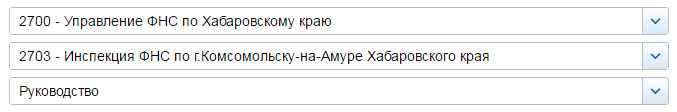 СВЕДЕНИЯ О ДОХОДАХ, ОБ ИМУЩЕСТВЕ И ОБЯЗАТЕЛЬСТВАХ ИМУЩЕСТВЕННОГО ХАРАКТЕРА ГОСУДАРСТВЕННЫХ ГРАЖДАНСКИХ СЛУЖАЩИХ ФНС РОССИИ, А ТАКЖЕ СВЕДЕНИЯ О ДОХОДАХ, ОБ ИМУЩЕСТВЕ И ОБЯЗАТЕЛЬСТВАХ ИМУЩЕСТВЕННОГО ХАРАКТЕРА ИХ СУПРУГОВ И НЕСОВЕРШЕННОЛЕТНИХ ДЕТЕЙ ЗА ПЕРИОД С 1 ЯНВАРЯ 2016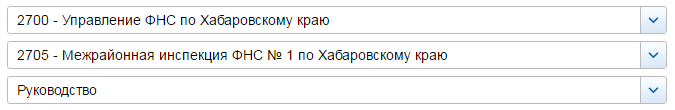 СВЕДЕНИЯ О ДОХОДАХ, ОБ ИМУЩЕСТВЕ И ОБЯЗАТЕЛЬСТВАХ ИМУЩЕСТВЕННОГО ХАРАКТЕРА ГОСУДАРСТВЕННЫХ ГРАЖДАНСКИХ СЛУЖАЩИХ ФНС РОССИИ, А ТАКЖЕ СВЕДЕНИЯ О ДОХОДАХ, ОБ ИМУЩЕСТВЕ И ОБЯЗАТЕЛЬСТВАХ ИМУЩЕСТВЕННОГО ХАРАКТЕРА ИХ СУПРУГОВ И НЕСОВЕРШЕННОЛЕТНИХ ДЕТЕЙ ЗА ПЕРИОД С 1 ЯНВАРЯ 2016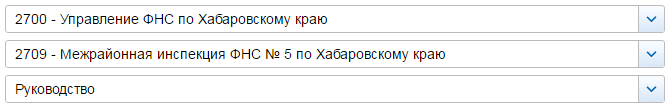 СВЕДЕНИЯ О ДОХОДАХ, ОБ ИМУЩЕСТВЕ И ОБЯЗАТЕЛЬСТВАХ ИМУЩЕСТВЕННОГО ХАРАКТЕРА ГОСУДАРСТВЕННЫХ ГРАЖДАНСКИХ СЛУЖАЩИХ ФНС РОССИИ, А ТАКЖЕ СВЕДЕНИЯ О ДОХОДАХ, ОБ ИМУЩЕСТВЕ И ОБЯЗАТЕЛЬСТВАХ ИМУЩЕСТВЕННОГО ХАРАКТЕРА ИХ СУПРУГОВ И НЕСОВЕРШЕННОЛЕТНИХ ДЕТЕЙ ЗА ПЕРИОД С 1 ЯНВАРЯ 2016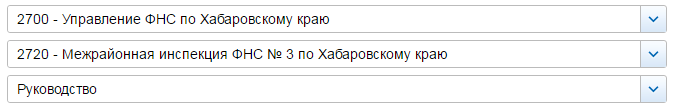 СВЕДЕНИЯ О ДОХОДАХ, ОБ ИМУЩЕСТВЕ И ОБЯЗАТЕЛЬСТВАХ ИМУЩЕСТВЕННОГО ХАРАКТЕРА ГОСУДАРСТВЕННЫХ ГРАЖДАНСКИХ СЛУЖАЩИХ ФНС РОССИИ, А ТАКЖЕ СВЕДЕНИЯ О ДОХОДАХ, ОБ ИМУЩЕСТВЕ И ОБЯЗАТЕЛЬСТВАХ ИМУЩЕСТВЕННОГО ХАРАКТЕРА ИХ СУПРУГОВ И НЕСОВЕРШЕННОЛЕТНИХ ДЕТЕЙ ЗА ПЕРИОД С 1 ЯНВАРЯ 2016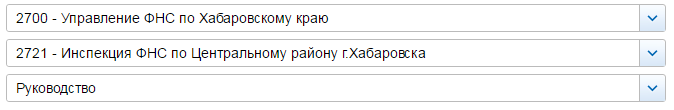 СВЕДЕНИЯ О ДОХОДАХ, ОБ ИМУЩЕСТВЕ И ОБЯЗАТЕЛЬСТВАХ ИМУЩЕСТВЕННОГО ХАРАКТЕРА ГОСУДАРСТВЕННЫХ ГРАЖДАНСКИХ СЛУЖАЩИХ ФНС РОССИИ, А ТАКЖЕ СВЕДЕНИЯ О ДОХОДАХ, ОБ ИМУЩЕСТВЕ И ОБЯЗАТЕЛЬСТВАХ ИМУЩЕСТВЕННОГО ХАРАКТЕРА ИХ СУПРУГОВ И НЕСОВЕРШЕННОЛЕТНИХ ДЕТЕЙ ЗА ПЕРИОД С 1 ЯНВАРЯ 2016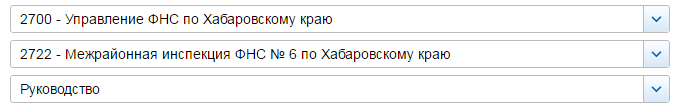 СВЕДЕНИЯ О ДОХОДАХ, ОБ ИМУЩЕСТВЕ И ОБЯЗАТЕЛЬСТВАХ ИМУЩЕСТВЕННОГО ХАРАКТЕРА ГОСУДАРСТВЕННЫХ ГРАЖДАНСКИХ СЛУЖАЩИХ ФНС РОССИИ, А ТАКЖЕ СВЕДЕНИЯ О ДОХОДАХ, ОБ ИМУЩЕСТВЕ И ОБЯЗАТЕЛЬСТВАХ ИМУЩЕСТВЕННОГО ХАРАКТЕРА ИХ СУПРУГОВ И НЕСОВЕРШЕННОЛЕТНИХ ДЕТЕЙ ЗА ПЕРИОД С 1 ЯНВАРЯ 2016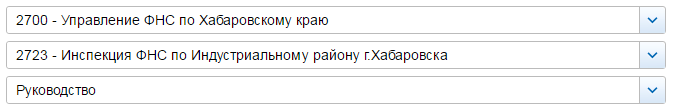 СВЕДЕНИЯ О ДОХОДАХ, ОБ ИМУЩЕСТВЕ И ОБЯЗАТЕЛЬСТВАХ ИМУЩЕСТВЕННОГО ХАРАКТЕРА ГОСУДАРСТВЕННЫХ ГРАЖДАНСКИХ СЛУЖАЩИХ ФНС РОССИИ, А ТАКЖЕ СВЕДЕНИЯ О ДОХОДАХ, ОБ ИМУЩЕСТВЕ И ОБЯЗАТЕЛЬСТВАХ ИМУЩЕСТВЕННОГО ХАРАКТЕРА ИХ СУПРУГОВ И НЕСОВЕРШЕННОЛЕТНИХ ДЕТЕЙ ЗА ПЕРИОД С 1 ЯНВАРЯ 2016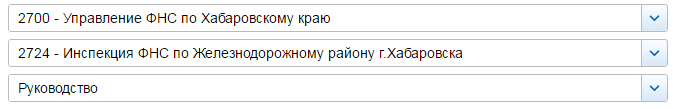 СВЕДЕНИЯ О ДОХОДАХ, ОБ ИМУЩЕСТВЕ И ОБЯЗАТЕЛЬСТВАХ ИМУЩЕСТВЕННОГО ХАРАКТЕРА ГОСУДАРСТВЕННЫХ ГРАЖДАНСКИХ СЛУЖАЩИХ ФНС РОССИИ, А ТАКЖЕ СВЕДЕНИЯ О ДОХОДАХ, ОБ ИМУЩЕСТВЕ И ОБЯЗАТЕЛЬСТВАХ ИМУЩЕСТВЕННОГО ХАРАКТЕРА ИХ СУПРУГОВ И НЕСОВЕРШЕННОЛЕТНИХ ДЕТЕЙ ЗА ПЕРИОД С 1 ЯНВАРЯ 2016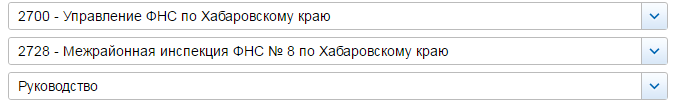 СВЕДЕНИЯ О ДОХОДАХ, ОБ ИМУЩЕСТВЕ И ОБЯЗАТЕЛЬСТВАХ ИМУЩЕСТВЕННОГО ХАРАКТЕРА ГОСУДАРСТВЕННЫХ ГРАЖДАНСКИХ СЛУЖАЩИХ ФНС РОССИИ, А ТАКЖЕ СВЕДЕНИЯ О ДОХОДАХ, ОБ ИМУЩЕСТВЕ И ОБЯЗАТЕЛЬСТВАХ ИМУЩЕСТВЕННОГО ХАРАКТЕРА ИХ СУПРУГОВ И НЕСОВЕРШЕННОЛЕТНИХ ДЕТЕЙ ЗА ПЕРИОД С 1 ЯНВАРЯ 2016№ п/пФамилия и инициалы лица, чьи сведения размещаютсяДолжностьОбъекты недвижимости, находящиеся в собственностиОбъекты недвижимости, находящиеся в собственностиОбъекты недвижимости, находящиеся в собственностиОбъекты недвижимости, находящиеся в собственностиОбъекты недвижимости, находящиеся в пользованииОбъекты недвижимости, находящиеся в пользованииОбъекты недвижимости, находящиеся в пользованииТранспортные средстваТранспортные средстваДекларированный годовой доход (руб.)Сведения об источниках получения средств, за счёт которых совершена сделка (вид приобретенного имущества, источники)Сведения об источниках получения средств, за счёт которых совершена сделка (вид приобретенного имущества, источники)№ п/пФамилия и инициалы лица, чьи сведения размещаютсяДолжностьвид объектавид собственностиплощадь (кв.м)страна расположениявид объектаплощадь (кв.м)страна расположениявидмаркаДекларированный годовой доход (руб.)вид приобретенного имуществаисточники1Лут Елена ИльиничнаНачальникквартираИндивидуальная46.9Россияквартира53.3Россия1630275.01земельный участокИндивидуальная800Россиянесовершеннолетний ребёнокквартира53.3Россия0квартира46.9Россия2Белявская Елена ВениаминовнаЗаместитель начальникаквартираОбщая совместная65Россия1339495.57земельный участокИндивидуальная800Россиясупругземельный участокИндивидуальная800Россияквартира65Россияавтомобиль легковойЛегковой автомобиль, Мазда Трибьют730715.76гараж18РоссияавтоприцепПГА-1 (для легкового автомобиля)гараж18Россия3Гейкер Елена ВалерьевнаЗаместитель начальникаквартира54.5Россия1524175.77супругквартира54.5Россия119716.724Землянова Наталья ЮрьевнаЗаместитель начальникаквартира58.8Россия2748002.721. квартира1. доход от продажи имущества
2. ипотека
3. накопления за предыдущие годыгараж52.3Россиянесовершеннолетний ребёнокквартира58.8Россия0супругквартираИндивидуальная58.8Россиягараж52.3Россияавтомобиль легковойNISSAN SAFARI, модель: тойота2973864.791. квартира1. доход от продажи имущества
2. ипотека
3. накопления за предыдущие годыкатерАмур-М прогулочный, модель: Амур-М5Ковалевич Наталья ВладимировнаЗаместитель начальникажилой домИндивидуальная35.1Россия1406631.77квартираОбщая совместная63.1Россияземельный участокИндивидуальная1000РоссиясупругквартираОбщая совместная63.1Россияжилой дом35.1Россияавтомобиль легковойTOYOTA- NOAH147449.81гараж20Россия№ п/пФамилия и инициалы лица, чьи сведения размещаютсяДолжностьОбъекты недвижимости, находящиеся в собственностиОбъекты недвижимости, находящиеся в собственностиОбъекты недвижимости, находящиеся в собственностиОбъекты недвижимости, находящиеся в собственностиОбъекты недвижимости, находящиеся в пользованииОбъекты недвижимости, находящиеся в пользованииОбъекты недвижимости, находящиеся в пользованииТранспортные средстваТранспортные средстваДекларированный годовой доход (руб.)Сведения об источниках получения средств, за счёт которых совершена сделка (вид приобретенного имущества, источники)Сведения об источниках получения средств, за счёт которых совершена сделка (вид приобретенного имущества, источники)№ п/пФамилия и инициалы лица, чьи сведения размещаютсяДолжностьвид объектавид собственностиплощадь (кв.м)страна расположениявид объектаплощадь (кв.м)страна расположениявидмаркаДекларированный годовой доход (руб.)вид приобретенного имуществаисточники1Карымова Наталья АлександровнаНачальникквартираИндивидуальная42.7Россия1517188.1супругквартира42.7Россияавтомобиль легковойTOYOTA LAND CRUISER PRADO, модель: TOYOTA LAND CRUISER PRADO605305.362Уткина Нина ИвановнаЗаместитель начальникаквартираИндивидуальная43.1Россия1610102.43квартираИндивидуальная43.8Россиясупругземельный участокИндивидуальная1440Россияквартира43.1Россияавтомобиль грузовойNISSAN-DATSUN, модель: NISSAN-DATSUN299368.06гараж18Россиявесельная лодка или моторная лодка с двигателем мощностью не свыше 5 лошадиных силвесельная лодка казанка мкм, модель: весельная лодка казанка мкмземельный участок18Россиямоторная лодкамоторная лодка "Прогресс-2", модель: моторная лодка "Прогресс-2"№ п/пФамилия и инициалы лица, чьи сведения размещаютсяДолжностьОбъекты недвижимости, находящиеся в собственностиОбъекты недвижимости, находящиеся в собственностиОбъекты недвижимости, находящиеся в собственностиОбъекты недвижимости, находящиеся в собственностиОбъекты недвижимости, находящиеся в пользованииОбъекты недвижимости, находящиеся в пользованииОбъекты недвижимости, находящиеся в пользованииТранспортные средстваТранспортные средстваДекларированный годовой доход (руб.)Сведения об источниках получения средств, за счёт которых совершена сделка (вид приобретенного имущества, источники)Сведения об источниках получения средств, за счёт которых совершена сделка (вид приобретенного имущества, источники)№ п/пФамилия и инициалы лица, чьи сведения размещаютсяДолжностьвид объектавид собственностиплощадь (кв.м)страна расположениявид объектаплощадь (кв.м)страна расположениявидмаркаДекларированный годовой доход (руб.)вид приобретенного имуществаисточники1Соколова Татьяна МихайловнаНачальникжилой домИндивидуальная120.3Россияквартира53Россияавтомобиль легковойМitsubishi, модель: Pajero2110363.98земельный участок120.3РоссиясупругквартираИндивидуальная53Россияземельный участок25.1Россияавтомобиль легковойToyota, модель: Shrinter1187991.95гаражИндивидуальная25.1Россияавтомобиль легковойMitsubishi, модель: Jeerавтомобиль легковойУАЗ, модель: 3151202Батенчук Лариса ЮлиановнаЗаместитель начальникаквартираИндивидуальная31.3Россия1548662.63Гришин Иван ЮрьевичЗаместитель начальникаквартира50.5Россия1494464.71несовершеннолетний ребёнокквартира50.5Россия0супругаквартира18Россия0квартира50.5Россия4Ефимова Татьяна ВладимировнаЗаместитель начальникаквартираОбщая совместная43.7Россияквартира43.9Россия1706359.61супругквартираИндивидуальная43.9Россиягараж20Россияавтомобиль легковойМосквич, модель: 4121273276.75квартираОбщая совместная43.7Россияземельный участок20Россияавтомобиль легковойToyota, модель: SURF№ п/пФамилия и инициалы лица, чьи сведения размещаютсяДолжностьОбъекты недвижимости, находящиеся в собственностиОбъекты недвижимости, находящиеся в собственностиОбъекты недвижимости, находящиеся в собственностиОбъекты недвижимости, находящиеся в собственностиОбъекты недвижимости, находящиеся в пользованииОбъекты недвижимости, находящиеся в пользованииОбъекты недвижимости, находящиеся в пользованииТранспортные средстваТранспортные средстваДекларированный годовой доход (руб.)Сведения об источниках получения средств, за счёт которых совершена сделка (вид приобретенного имущества, источники)Сведения об источниках получения средств, за счёт которых совершена сделка (вид приобретенного имущества, источники)№ п/пФамилия и инициалы лица, чьи сведения размещаютсяДолжностьвид объектавид собственностиплощадь (кв.м)страна расположениявид объектаплощадь (кв.м)страна расположениявидмаркаДекларированный годовой доход (руб.)вид приобретенного имуществаисточники1Васютин Павел ВалентиновичНачальникквартираИндивидуальная45.2Россияквартира65.9Россияавтомобиль легковойДАЙХАТСУ, модель: ТЕРИОС1390797.21гаражИндивидуальная24.8Россияквартира45.3Россияавтомобиль легковойТОЙОТА, модель: Ленд Крузер Прадоземельный участок24.8РоссиясупругаквартираИндивидуальная65.9Россияквартира45.2Россия902497.93квартираИндивидуальная45.3Россиягараж24.8Россияземельный участок24.8Россиянесовершеннолетний ребёнокквартира65.9Россия0квартира45.3Россияквартира45.2Россиягараж24.8Россияземельный участок24.8Россия2Есакова Наталья ВладимировнаЗаместитель начальникаквартираОбщая долевая - 1/2 доли67.3Россияземельный участок13000Россия1250632.22супругквартираИндивидуальная59.5Россияавтомобиль легковойТойота, модель: Исис133178.47квартираИндивидуальная47.6Россияавтомобиль грузовойНиссан, модель: АтласквартираОбщая долевая - 1/2 доли67.3Россияавтоприцепприцеп к легковому автомобилю ММ381021, модель: прицеп к легковому автомобилю ММ381021моторная лодкалодка с мотором судзуки, модель: лодка с мотором судзукивид: "прочие водные транспортные средства несамоходные"лодка Дидер-400, модель: лодка Лидер-4003Никульшина Галина КонстантиновнаЗаместитель начальникаквартираИндивидуальная48.3Россияземельный участок18Россияавтомобиль легковойКИА, модель: ПИКАНТО1277732.88гаражИндивидуальная18Россия4Сидоренко Сусанна АлександровнаЗаместитель начальникаквартираОбщая долевая - 1/3 доли51.9Россияжилой дом35Россия1349048.8жилой дом56.5Россиянесовершеннолетний ребёнокжилой дом35Россия5000жилой дом56.5Россияквартира51.9Россия5Смертина Елена НиколаевнаЗаместитель начальникаквартира43.3Россия1118820.716Ярушина Ирина ИвановнаЗаместитель начальникаквартираИндивидуальная69.6Россия1206580.8супругквартира69.6Россияавтомобиль легковойNissan, модель: Qashqai503898.34№ п/пФамилия и инициалы лица, чьи сведения размещаютсяДолжностьОбъекты недвижимости, находящиеся в собственностиОбъекты недвижимости, находящиеся в собственностиОбъекты недвижимости, находящиеся в собственностиОбъекты недвижимости, находящиеся в собственностиОбъекты недвижимости, находящиеся в пользованииОбъекты недвижимости, находящиеся в пользованииОбъекты недвижимости, находящиеся в пользованииТранспортные средстваТранспортные средстваДекларированный годовой доход (руб.)Сведения об источниках получения средств, за счёт которых совершена сделка (вид приобретенного имущества, источники)Сведения об источниках получения средств, за счёт которых совершена сделка (вид приобретенного имущества, источники)№ п/пФамилия и инициалы лица, чьи сведения размещаютсяДолжностьвид объектавид собственностиплощадь (кв.м)страна расположениявид объектаплощадь (кв.м)страна расположениявидмаркаДекларированный годовой доход (руб.)вид приобретенного имуществаисточники1Головков Олег ВитальевичНачальникквартираОбщая долевая - 1/2 доли62.2Россияквартира33.4Россияавтомобиль легковойMITSUBISI универсал, модель: PADGERO3847454.75квартираИндивидуальная42.1Россияземельный участок597Россиянесовершеннолетний ребёнокквартира62.2Россия0земельный участок597РоссиясупругаквартираОбщая долевая - 1/2 доли62.2Россия604443.71квартираИндивидуальная33.4РоссияквартираОбщая долевая - 1/2 доли48.6Россияземельный участокИндивидуальная597Россия2Горелик Марина МихайловнаЗаместитель начальникаквартираИндивидуальная65.4Россияавтомобиль легковойХЕНДЭ, модель: ix351361763.73квартираИндивидуальная50.2Россиясупругквартира65.4Россия89600.763Гуцаев Александр ВладимировичЗаместитель начальникаквартираОбщая долевая - 1/3 доли61Россияземельный участок539Россия1130954.41супругаквартираОбщая долевая - 1/3 доли61Россияавтомобиль легковойToyota, модель: IST1236862.28земельный участокИндивидуальная539Россия4Зверева Галина ПетровнаЗаместитель начальникаквартираИндивидуальная84.4Россия1211011.03земельный участокИндивидуальная866Россия5Зубкова Наталья АлександровнаЗаместитель начальникаквартираОбщая долевая - 1/3 доли63.4Россия1152889квартираОбщая долевая - 1/3 доли44.2РоссиясупругквартираОбщая долевая - 1/3 доли63.4Россияавтомобиль легковойMitsubishi, модель: pajero sport3962508.59квартираОбщая долевая - 1/3 доли44.2РоссиягаражИндивидуальная19.5РоссиягаражИндивидуальная41.8Россия№ п/пФамилия и инициалы лица, чьи сведения размещаютсяДолжностьОбъекты недвижимости, находящиеся в собственностиОбъекты недвижимости, находящиеся в собственностиОбъекты недвижимости, находящиеся в собственностиОбъекты недвижимости, находящиеся в собственностиОбъекты недвижимости, находящиеся в пользованииОбъекты недвижимости, находящиеся в пользованииОбъекты недвижимости, находящиеся в пользованииТранспортные средстваТранспортные средстваДекларированный годовой доход (руб.)Сведения об источниках получения средств, за счёт которых совершена сделка (вид приобретенного имущества, источники)Сведения об источниках получения средств, за счёт которых совершена сделка (вид приобретенного имущества, источники)№ п/пФамилия и инициалы лица, чьи сведения размещаютсяДолжностьвид объектавид собственностиплощадь (кв.м)страна расположениявид объектаплощадь (кв.м)страна расположениявидмаркаДекларированный годовой доход (руб.)вид приобретенного имуществаисточники1Верховская Ираида МихайловнаНачальникквартираОбщая долевая - 1/2 доли60.1Россиявид имущества: иные строения, помещения и сооружения (овощехранилище, кооператив 22 ГС, бокс №126)6Россияавтомобиль легковойТайота RAV -4 20091531219.29земельный участокИндивидуальная800Россия2Кузнецова Ольга СеменовнаЗаместитель начальникаквартираОбщая долевая - 1/2 доли99.5Россиягараж36.2Россия6083273.14земельный участок683РоссиясупругквартираОбщая долевая - 1/2 доли99.5Россиягараж36.2Россияавтомобиль легковойТойота RACTIS595246.45земельный участокИндивидуальная683Россия3Прокопчук Людмила АлександровнаЗаместитель начальникажилой домИндивидуальная72Россияквартира68Россияавтомобиль легковойTOIOTA LAND KRUISER PRADO1069336.81квартираОбщая долевая - 1/2 доли54.3Россиягараж21РоссияквартираИндивидуальная52.9Россияземельный участокИндивидуальная633Россиянесовершеннолетний ребёнокжилой дом72Россия0квартира68Россиягараж21Россияземельный участок633РоссиясупругквартираИндивидуальная68Россияжилой дом72Россияавтомобиль легковойTOYOTA LAND KRUISER 2002437329.2гараж21Россияземельный участок633Россия4Федорова Оксана АлександровнаЗаместитель начальникаквартираИндивидуальная112.4Россия1113715.88вид имущества: иное имущество, отнесенное законом к недвижимости (Машиноместо)Индивидуальная17.8Россия№ п/пФамилия и инициалы лица, чьи сведения размещаютсяДолжностьОбъекты недвижимости, находящиеся в собственностиОбъекты недвижимости, находящиеся в собственностиОбъекты недвижимости, находящиеся в собственностиОбъекты недвижимости, находящиеся в собственностиОбъекты недвижимости, находящиеся в пользованииОбъекты недвижимости, находящиеся в пользованииОбъекты недвижимости, находящиеся в пользованииТранспортные средстваТранспортные средстваДекларированный годовой доход (руб.)Сведения об источниках получения средств, за счёт которых совершена сделка (вид приобретенного имущества, источники)Сведения об источниках получения средств, за счёт которых совершена сделка (вид приобретенного имущества, источники)№ п/пФамилия и инициалы лица, чьи сведения размещаютсяДолжностьвид объектавид собственностиплощадь (кв.м)страна расположениявид объектаплощадь (кв.м)страна расположениявидмаркаДекларированный годовой доход (руб.)вид приобретенного имуществаисточники1Владимиров Сергей ВладимировичНачальникжилой дом60Россияавтомобиль легковойNISSAN TIIDA LATIO1398653.37квартира52Россиянесовершеннолетний ребёноккомнатаОбщая долевая - 1/2 доли10.9Россия02Албинец Наталья ВасильевнаЗаместитель начальникажилой домОбщая долевая - 1/2 доли276.8Россия1572026.49квартираОбщая долевая - 2/5 доли79.2Россияземельный участокОбщая долевая - 1/2 доли1500Россиясупругжилой домОбщая долевая - 1/2 доли276.8Россияавтомобиль легковойToyota Kluger430113.61квартираОбщая долевая - 1/5 доли79.2Россияавтомобиль легковойHONDA INSIGHTземельный участокОбщая долевая - 1/2 доли1500Россияавтомобиль грузовойMazda Bongo3Марченко Елена КонстантиновнаЗаместитель начальникаквартираИндивидуальная67.2Россияжилой дом48.2Россияавтомобиль легковойМазда СХ-71056311.03квартираИндивидуальная64.2Россияземельный участок625.8Россиясупругжилой домИндивидуальная48.2Россияавтомобиль легковойТайота Чайзер684028.91земельный участокИндивидуальная625.8Россия4Переверзева Анна ГеннадьевнаЗаместитель начальникакомната12.6Россияавтомобиль легковойTOYOTA CALDINA1203177.43супругжилой домОбщая долевая - 1/2 доли30.1Россияквартира12.6Россия216437.48земельный участокОбщая долевая - 1/2 доли18.7Россия5Скороспелова Лариса ЭдуардовнаЗаместитель начальникаквартираОбщая долевая - 1/2 доли55.7Россияквартира64.35Россияавтомобиль легковойТойота-Королла Аксио1137624.74квартираИндивидуальная33.4Россияавтомобиль легковойТойота-Алионземельный участокИндивидуальная528Россиясупругквартира55.7Россия1893071.04квартира33.4Россияквартира64.35Россияземельный участок528Россия№ п/пФамилия и инициалы лица, чьи сведения размещаютсяДолжностьОбъекты недвижимости, находящиеся в собственностиОбъекты недвижимости, находящиеся в собственностиОбъекты недвижимости, находящиеся в собственностиОбъекты недвижимости, находящиеся в собственностиОбъекты недвижимости, находящиеся в пользованииОбъекты недвижимости, находящиеся в пользованииОбъекты недвижимости, находящиеся в пользованииТранспортные средстваТранспортные средстваДекларированный годовой доход (руб.)Сведения об источниках получения средств, за счёт которых совершена сделка (вид приобретенного имущества, источники)Сведения об источниках получения средств, за счёт которых совершена сделка (вид приобретенного имущества, источники)№ п/пФамилия и инициалы лица, чьи сведения размещаютсяДолжностьвид объектавид собственностиплощадь (кв.м)страна расположениявид объектаплощадь (кв.м)страна расположениявидмаркаДекларированный годовой доход (руб.)вид приобретенного имуществаисточники1Калнацкий Андрей АнатольевичНачальникквартираОбщая совместная66.8Россияавтомобиль легковойMITSUBISHI PAJERO, модель: Универсал1403771.39супругаквартираОбщая совместная66.8Россия1008394.34несовершеннолетний ребёнокквартира66.8Россия02Лужина Оксана ВикторовнаЗаместитель начальникаквартираОбщая долевая - 1/4 доли61Россия1191345.51супругквартираОбщая долевая - 1/4 доли61Россия03Лютенко Елена ИвановнаЗаместитель начальникаквартираОбщая совместная62.2Россиягараж17.03Россия1230191.46земельный участок764РоссиясупругквартираОбщая совместная62.2Россияземельный участок17.3Россияавтомобиль легковойTAYOTA LAND CRUZER PRADO, модель: Prado1131022.99гаражИндивидуальная17.3Россияземельный участокИндивидуальная764Россиянесовершеннолетний ребёнокквартира62.2Россия2544гараж17.3Россияземельный участок764Россия4Чагай Дмитрий РобертовичЗаместитель начальникаквартираИндивидуальная65.1Россияавтомобиль легковойТойота Ленд Крузер 1201170799.53несовершеннолетний ребёнокквартира65.1Россия0супругаквартира65.1Россия546861.38несовершеннолетний ребёнокквартира65.1Россия05Чернякова Юлия СергеевнаЗаместитель начальникаквартираИндивидуальная30.4Россия1080647.58№ п/пФамилия и инициалы лица, чьи сведения размещаютсяДолжностьОбъекты недвижимости, находящиеся в собственностиОбъекты недвижимости, находящиеся в собственностиОбъекты недвижимости, находящиеся в собственностиОбъекты недвижимости, находящиеся в собственностиОбъекты недвижимости, находящиеся в пользованииОбъекты недвижимости, находящиеся в пользованииОбъекты недвижимости, находящиеся в пользованииТранспортные средстваТранспортные средстваДекларированный годовой доход (руб.)Сведения об источниках получения средств, за счёт которых совершена сделка (вид приобретенного имущества, источники)Сведения об источниках получения средств, за счёт которых совершена сделка (вид приобретенного имущества, источники)№ п/пФамилия и инициалы лица, чьи сведения размещаютсяДолжностьвид объектавид собственностиплощадь (кв.м)страна расположениявид объектаплощадь (кв.м)страна расположениявидмаркаДекларированный годовой доход (руб.)вид приобретенного имуществаисточники1Больбух Александр ВладимировичНачальникквартираОбщая долевая - 1/2 доли60.4Россия1462927.07супругаквартираОбщая долевая - 1/2 доли60.4Россия854094.382Никишина Галина ВладимировнаЗаместитель начальникаквартираОбщая долевая - 1/3 доли67.8Россияземельный участок1000Россия1524867.58квартираИндивидуальная43.3Россиясупругквартира67.8Россияавтомобиль легковойHONDA, модель: HR-V410949.37гараж18Россиягараж18Россиягараж42Россия3Силантьева Ирина ВадимовнаЗаместитель начальникаквартираОбщая долевая - 1/2 доли61.2Россияжилой дом67.7Россия1312995.76супругквартираОбщая долевая - 1/2 доли61.2Россиягараж18Россияавтомобиль легковойNISSAN TERRANO138860.68гараж18Россиягараж22.64Россиягараж22.64Россиягараж18Россия